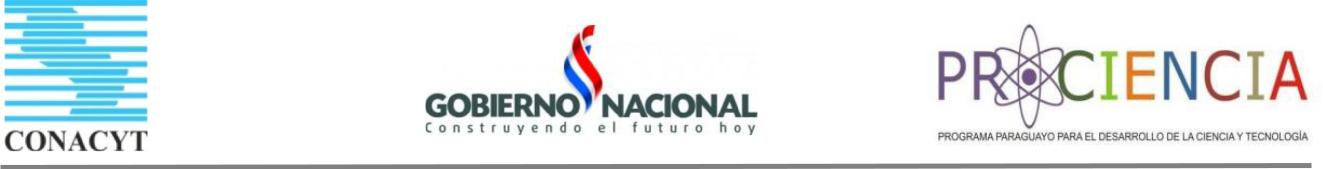 PROGRAMA PARAGUAYO PARA EL DESARROLLO DE LA CIENCIA Y TECNOLOGÍA(PROCIENCIA)Componente I “Fomento a la Investigación Científica” Subcomponente I.1. “Fondos para eventos científicos y tecnológicos emergentes”ACTA DE CIERRE DE EVENTOS EMERGENTES1.	DATOS GENERALES DEL EVENTODATOS INSTITUCIONALESInstitución Beneficiaria:Responsable Legal:Responsable Administrativo - Financiero:DATOS DEL EVENTO2.	INFORMACIÓN GENERAL DE EJECUCIÓN DEL EVENTOINFORMACIÓN TÉCNICA DE EJECUCIÓN1OBJETIVOS PROPUESTOSaaaaaa1 La información incluida en esta sección, proviene del resumen de evaluación final del proyecto de investigación.	P á g i n a 1 | 3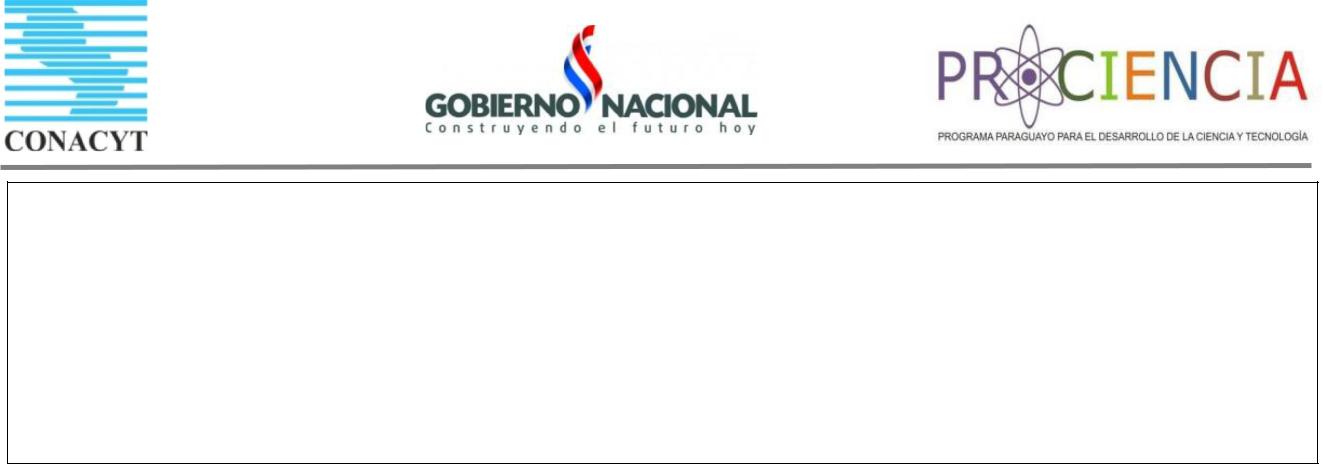 RESULTADOS OBTENIDOS ACTIVIDADES REALIZADASRESULTADO DE LA REVISIÓN DEL INFORME TÉCNICOExisten objeciones (marcar “X”)	SÍ ( )	NO ( )RECOMENDACIONES / CONDICIONANTES	P á g i n a 2 | 3INFORMACIÓN ADMINISTRATIVA DE EJECUCIÓN2Aquí se adjunta el último informe administrativo que le habilita para recibir el 100 por ciento de los fondos, o bien, datos generales que engloben la conformidad del área administrativa indicando si la institución cumplió con la rendición de todos sus fondos.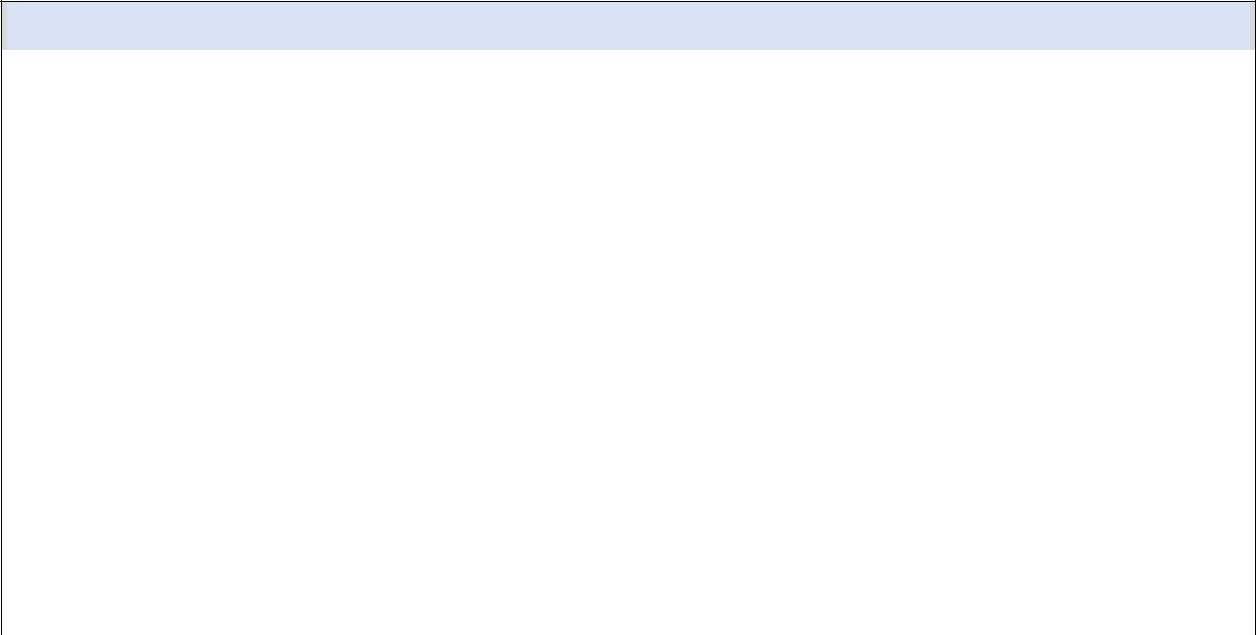 RESPONSABLES - CONACYT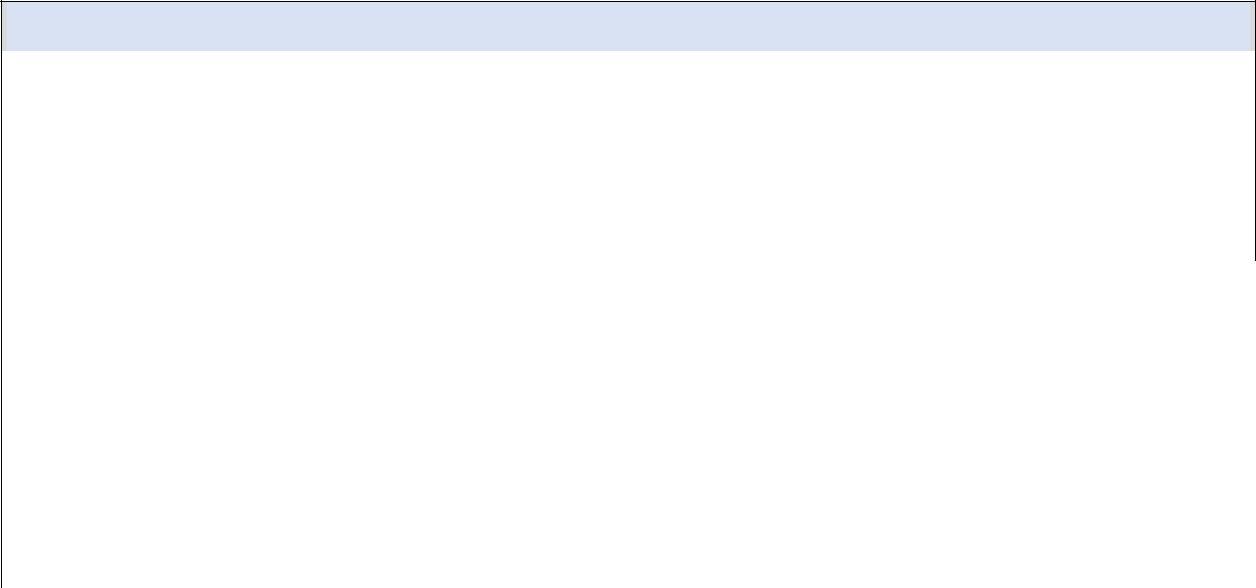 RESPONSABLES – INSTITUCIÓN BENEFICIARIARepresentante LegalResponsable	AdministrativoDirector del ProyectoInvestigador Principal	2 La información incluida en esta sección, proviene del informe administrativo de la rendición del 100% de los fondos recibidos	P á g i n a 3 | 3Nombre del evento:Código:Nro de Res. de Adjudicación:Contrato N°:Fecha de firma de contrato:Fecha de inicio:Fecha de inicio:Fecha de finalización:ELABORADO POR:FECHAFIRMA_______________________Oficial Técnico______________________Oficial AdministrativoAPROBADO POR:FECHAFIRMA_______________________Coordinadora Componente I________________________Rendición de cuentasFECHAFIRMA